.Section A, 32 CountsA[1-8] Pivot ½ Left, Lock Right, Pivot ½ Right, Lock leftA[9-16] Pivots ½ Left, Steps Back, Drag, Coaster Step LeftA[17-24] Rock Forward, ½ Turn Back, Rock Forward, ½ Turn BackA[25-32] Pivots ½ Left, Steps Back, Drag, Coaster Step LeftBridge – 8 Counts[1-8] Extended Weave Left, Cross Unwind, Hip SwaysSection B, 48 CountsB[1-8] Rock Recovers, Turning Grapevines (Left)B[9-16] Pivots ½ Left, Steps Back, Drag, Coaster Step LeftB[17-24] Rock Recovers, Turning Grapevines (Left)B[25-32] Pivots ½ Left, Steps Back, Drag, Coaster Step LeftB[33-40] Diagonal Lock Steps, Kick Ball Changes, PointsB[41-48] Diagonal Lock Steps, Kick Ball Changes, PointsPhrased as Follows-Section A, BridgeSection B, BridgeSection A, BridgeSections B, B, BEnding: After the last diagonal lock steps, right then left....Point right toe forward and sweep right leg to slightly cross behind left and recover weight to left leg.EnjoyLike A Cowboy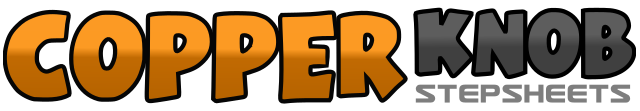 .......Count:80Wall:0Level:Phrased.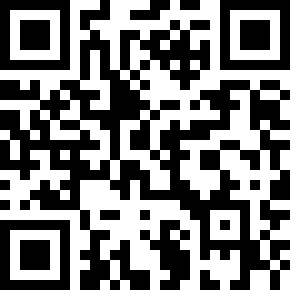 Choreographer:Lynne Bay (FR) - September 2014Lynne Bay (FR) - September 2014Lynne Bay (FR) - September 2014Lynne Bay (FR) - September 2014Lynne Bay (FR) - September 2014.Music:Like a Cowboy - Randy Houser : (Album: How Country Feels)Like a Cowboy - Randy Houser : (Album: How Country Feels)Like a Cowboy - Randy Houser : (Album: How Country Feels)Like a Cowboy - Randy Houser : (Album: How Country Feels)Like a Cowboy - Randy Houser : (Album: How Country Feels)........1-2Step forward right, pivot ½ turn3&4Step forward right. Lock left behind right. Step forward right5-6Step forward left, pivot ½ turn7&8Step forward left, lock right behind left, step forward left1&2Step forward right pivot ½ turn, step forward right pivot ½ turn3-4Step back right, step back left5-6Drag left foot slowly back to right7&8Step back left. Step right beside left. Step forward left.1&2Rock forward on right. Rock back onto left3-4Step back left ½ turn, step forward right5&6Rock forward on left, rock back onto right,7-8Step back right ½ turn, step forward left1&2Step forward right pivot ½ turn, step forward right pivot ½ turn3-4Step back right, step back left5-6Drag left foot slowly back to right7&8Step back left. Step right beside left. Step forward left.1&2&3&4&Cross right over left. Step left to left side. Cross right behind left. Step left to left side, Cross right over left. Step left to left side. Cross right behind left. Step left to left side.5-6Cross right over left. Unwind ½ turn left.7-8Hip sway to the right, hip sway to the left1-2Rock right and recover3&4Cross right behind left, ½ turn left5-6Rock left and recover7&8Cross left behind right, ½ turn right1&2Step forward right pivot ½ turn, step forward right pivot ½ turn3-4Step back right, step back left5-6Drag left foot slowly back to right7&8Step back left. Step right beside left. Step forward left.1-2Rock right and recover3&4Cross right behind left, ½ turn left5-6Rock left and recover7&8Cross left behind right, ½ turn right1&2Step forward right pivot ½ turn, step forward right pivot ½ turn3-4Step back right, step back left5-6Drag left foot slowly back to right7&8Step back left. Step right beside left. Step forward left.1&2&Step forward diagonal right, lock left behind right, scuff left3&4Step forward diagonal left, lock right behind left,5&6Kick right foot forward, step right beside left and point left toe to left side7&8Kick left foot forward, step left beside right and point right toe to right side1&2&Step forward diagonal right, lock left behind right, scuff left3&4Step forward diagonal left, lock right behind left,5&6Kick right foot forward, step right beside left and point left toe to left side7&8Kick left foot forward, step left beside right and point right toe to right side